		Définir un « THERMOPLONGEUR TEFLON® »				      Montage C & DVos coordonnées  Vous désirez :     Qté  230V mono						       230V TRI ou   400V TRITempérature de travail :   Nature du liquide à chauffer :  	Accessoires Montage CSur structure souple en bande PP, PVDF ou FEPInstallation en bord ou fond de cuve Sortie sur Lg J             Sortie sur Lg K Montage DSur structure souple en bande PP, PVDF ou FEPInstallation en fond de cuve Sortie sur Lg J                    Sortie sur Lg K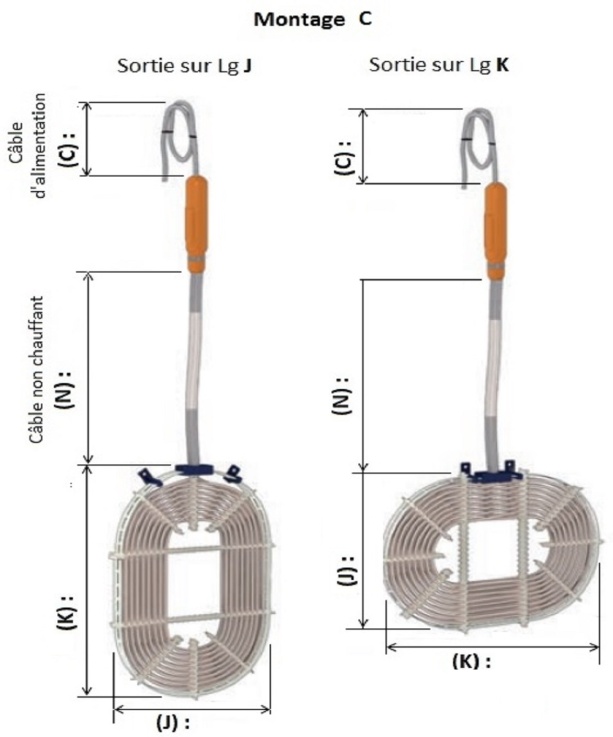 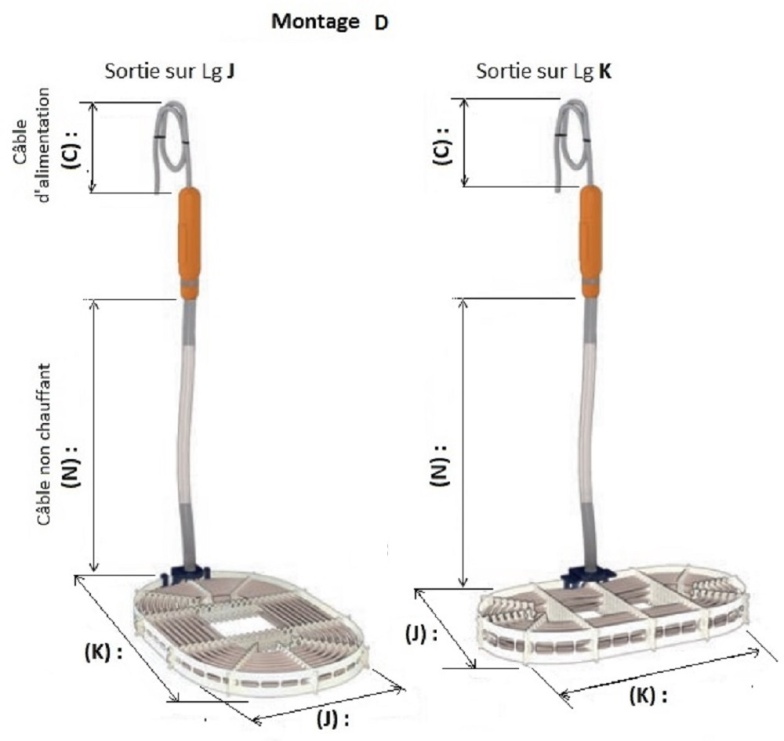 PwDim (J x K)Câble CCâble NPwTensionDim (J x K)Câble CCâble N(kW)(mm)(mm)(mm)(kW)(mm)(mm)(mm)0.51.5131.54.526394125156 Pied Protecteur Presse étoupe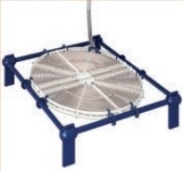 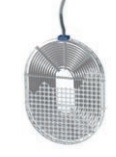 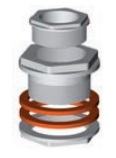 